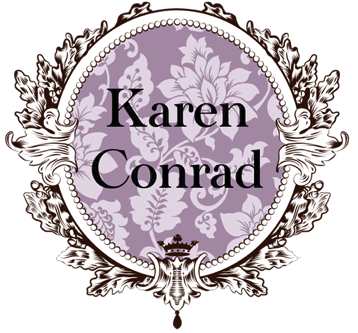 Widows and FatherlessChildren ScripturesPsalm 68:5Amplified Bible, Classic Edition (AMPC)5 A father of the fatherless and a judge and protector of the widows is God in His holy habitation.Exodus 22:22Amplified Bible, Classic Edition (AMPC)22 You shall not afflict any widow or fatherless child.Isaiah 1:17Amplified Bible, Classic Edition (AMPC)17 Learn to do right! Seek justice, relieve the oppressed, and correct the oppressor.    Defend the fatherless, plead for the widow.Deuteronomy 10:18Amplified Bible, Classic Edition (AMPC)18 He executes justice for the fatherless and the widow, and loves the stranger or temporary resident and gives him food and clothing.   Psalm 10:14Amplified Bible, Classic Edition (AMPC)    1  4 You have seen it; yes, You note trouble and grief (vexation) to requite it with Your hand.    The unfortunate commits himself to You; You are the helper of the fatherless.  1 Timothy 5:3Amplified Bible, Classic Edition (AMPC)     3   [Always] treat with great consideration and give aid to those who are truly widowed.    Psalm 82:3Amplified Bible, Classic Edition (AMPC)       3 Do justice to the weak (poor) and fatherless; maintain the rights of the afflicted and needy.Zechariah 7:10Amplified Bible, Classic Edition (AMPC)10 And oppress not the widow or the fatherless, the temporary resident or the poor, and let none of you devise or imagine or think evil against his brother in your heart.Psalm 10:18Amplified Bible, Classic Edition (AMPC)18 To do justice to the fatherless and the oppressed, so that man, who is of the earth, may not terrify them any more.Proverbs 11:21Amplified Bible, Classic Edition (AMPC)21 Assuredly [I pledge it] the wicked shall not go unpunished, but the multitude of the [uncompromisingly] righteous shall be delivered.2 Corinthians 5:21Amplified Bible, Classic Edition (AMPC)21 For our sake He made Christ [virtually] to be sin Who knew no sin, so that in and through Him we might become [endued with, viewed as being in, and examples of] the righteousness of God [what we ought to be, approved and acceptable and in right relationship with Him, by His goodness].Jeremiah 1:12Amplified Bible, Classic Edition (AMPC)12 Then said the Lord to me, You have seen well, for I am alert and active, watching over My word to perform it.Psalm 112:1-2Amplified Bible, Classic Edition (AMPC)1 Praise the Lord! (Hallelujah!) Blessed (happy, fortunate, to be envied) is the man who fears (reveres and worships) the Lord, who delights greatly in His commandments.2 His [spiritual] offspring shall be mighty upon earth; the generation of the upright shall be blessed.Luke 1:45Amplified Bible, Classic Edition (AMPC)45 And blessed (happy, to be envied) is she who believed that there would be a fulfillment of the things that were spoken to her from the Lord.Isaiah 49:25Amplified Bible, Classic Edition (AMPC)25 For thus says the Lord: Even the captives of the mighty will be taken away, and the prey of the terrible will be delivered; for I will contend with him who contends with you, and I will give safety to your children and ease them.John 10:29Amplified Bible, Classic Edition (AMPC)29 My Father, Who has given them to Me, is greater and mightier than all [else]; and no one is able to snatch [them] out of the Father’s hand.Psalm 127:3Amplified Bible, Classic Edition (AMPC)3 Behold, children are a heritage from the Lord, the fruit of the womb a reward.John 10:16Amplified Bible, Classic Edition (AMPC)16 And I have other sheep [beside these] that are not of this fold. I must bring and impel those also; and they will listen to My voice and heed My call, and so there will be [they will become] one flock under one Shepherd.Philippians 4:6Amplified Bible, Classic Edition (AMPC)6 Do not fret or have any anxiety about anything, but in every circumstance and in everything,  prayer and petition (definite requests), with thanksgiving, continue to make your wants known to God.Romans 3:4Amplified Bible, Classic Edition (AMPC)4 By no means! Let God be found true though every human being is false and a liar, as it is written, That You may be justified and shown to be upright in what You say, and prevail when You are judged [by sinful men].Matthew 11:29Amplified Bible, Classic Edition (AMPC)29 Take My yoke upon you and learn of Me, for I am gentle (meek) and humble (lowly) in heart, and you will find rest (relief and ease and refreshment and recreation and blessed quiet) for your souls.Isaiah 44:3Amplified Bible, Classic Edition (AMPC)3 For I will pour water upon him who is thirsty, and floods upon the dry ground. I will pour My Spirit upon your offspring, and My blessing upon your descendants.John 14:26Amplified Bible, Classic Edition (AMPC)26 But the Comforter (Counselor, Helper, Intercessor, Advocate, Strengthener, Standby), the Holy Spirit, Whom the Father will send in My name [in My place, to represent Me and act on My behalf], He will teach you all things. And He will cause you to recall (will remind you of, bring to your remembrance) everything I have told you.Romans 8:1-2Amplified Bible, Classic Edition (AMPC)8 Therefore, [there is] now no condemnation (no adjudging guilty of wrong) for those who are in Christ Jesus, who live [and] walk not after the dictates of the flesh, but after the dictates of the Spirit.2 For the law of the Spirit of life [which is] in Christ Jesus [the law of our new being] has freed me from the law of sin and of death.Romans 5:5Amplified Bible, Classic Edition (AMPC)5 Such hope never disappoints or deludes or shames us, for God’s love has been poured out in our hearts through the Holy Spirit Who has been given to us.